27.09.2019											           № 29						г. СевероуральскОб утверждении Комплексного плана просветительских мероприятий, направленных на создание в обществе атмосферы нетерпимости к коррупционным проявлениям в Североуральском городском округе на 2019-2020 годыРуководствуясь федеральными законами от 25 декабря 2008 года                            № 273-ФЗ «О противодействии коррупции», от 06 октября 2003 года № 131-ФЗ «Об общих принципах организации местного самоуправления в Российской Федерации», Национальным планом противодействия коррупции на 2018-2020 годы, утвержденным Указом Президента Российской Федерации 29 июня 2018 года № 378, Уставом Североуральского городского округа, в целях повышения эффективности просветительских, образовательных и иных мероприятий, направленных на формирование антикоррупционного поведения муниципальных служащих, популяризацию в обществе антикоррупционных стандартов и развитие общественного правосознания в Североуральском городском округеПОСТАНОВЛЯЮ:1. Утвердить Комплексный план просветительских мероприятий, направленных на создание в обществе атмосферы нетерпимости к коррупционным проявлениям в Североуральском городском округе на 2019-2020 годы.2. Контроль за исполнением настоящего постановления оставляю за собой.3. Опубликовать настоящее постановление в газете «Наше слово»                                  и на официальном сайте Администрации Североуральского городского округа.И.о Главы Североуральского городского округа					  С.А. ЗолотареваУТВЕРЖДЕН постановлением Главы Североуральского городского округа от 27.09.2019 № 29«Об утверждении Комплексного плана просветительских мероприятий, направленных на создание в обществе атмосферы нетерпимости к коррупционным проявлениям в Североуральском городском округе на 2019-2020 годы»Комплексный план просветительских мероприятий, направленных на создание в обществе атмосферы нетерпимости к коррупционным проявлениям в Североуральском городском округе на 2019-2020 годы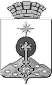 ПОСТАНОВЛЕНИЕГЛАВЫ СЕВЕРОУРАЛЬСКОГО ГОРОДСКОГО ОКРУГААнтикоррупционное просвещение гражданАнтикоррупционное просвещение гражданАнтикоррупционное просвещение гражданАнтикоррупционное просвещение граждан№п/пНаименование мероприятияОтветственный исполнительСрок исполненияИнформирование граждан о нормативном правовом обеспечении работы по противодействию коррупции и ответственности за совершение коррупционных правонарушений органы местного самоуправления Североуральского городского округапо мере принятия нормативных правовых актов Российской Федерации, муниципальных нормативных правовых актов, регулирующих вопросы противодействия коррупции, в том числе ответственности за совершение коррупционных правонарушенийИнформирование граждан о принимаемых мерах по совершенствованию управления кадровым составом и повышению качества его формирования, совершенствования системы профессионального развития гражданских и муниципальных служащихорганы местного самоуправления Североуральского городского округадо 31 декабря 2019 годадо 31 декабря 2020 годаИнформирование граждан о применяемых информационных сервисах (цифровых технологиях), исключающих коррупционное поведение  муниципальных служащихорганы местного самоуправления Североуральского городского округадо 31 декабря 2019 годадо 31 декабря 2020 годаОпубликование ежегодных докладов о результатах антикоррупционного мониторинга, а также реализации мероприятий в сфере противодействия коррупции, предусмотренных планами по противодействию коррупции органов местного самоуправления Североуральского городского округаорганы местного самоуправления Североуральского городского округадо 1 февраля 2020 годаВыполнение комплексного плана просветительских мероприятий, направленных на создание в обществе атмосферы нетерпимости к коррупционным проявлениям, в том числе на повышение эффективности антикоррупционного просвещения, на 2019–2020 годы, утвержденного распоряжением Правительства Российской Федерации от 21.12.2018 № 2884-р «Об утверждении комплексного плана просветительских мероприятий, направленных на создание в обществе атмосферы нетерпимости к коррупционным проявлениям, в том числе на повышение эффективности антикоррупционного просвещения, на 2019–2020 годы»Выполнение комплексного плана просветительских мероприятий, направленных на создание в обществе атмосферы нетерпимости к коррупционным проявлениям, в том числе на повышение эффективности антикоррупционного просвещения, на 2019–2020 годы, утвержденного распоряжением Правительства Российской Федерации от 21.12.2018 № 2884-р «Об утверждении комплексного плана просветительских мероприятий, направленных на создание в обществе атмосферы нетерпимости к коррупционным проявлениям, в том числе на повышение эффективности антикоррупционного просвещения, на 2019–2020 годы»Выполнение комплексного плана просветительских мероприятий, направленных на создание в обществе атмосферы нетерпимости к коррупционным проявлениям, в том числе на повышение эффективности антикоррупционного просвещения, на 2019–2020 годы, утвержденного распоряжением Правительства Российской Федерации от 21.12.2018 № 2884-р «Об утверждении комплексного плана просветительских мероприятий, направленных на создание в обществе атмосферы нетерпимости к коррупционным проявлениям, в том числе на повышение эффективности антикоррупционного просвещения, на 2019–2020 годы»Выполнение комплексного плана просветительских мероприятий, направленных на создание в обществе атмосферы нетерпимости к коррупционным проявлениям, в том числе на повышение эффективности антикоррупционного просвещения, на 2019–2020 годы, утвержденного распоряжением Правительства Российской Федерации от 21.12.2018 № 2884-р «Об утверждении комплексного плана просветительских мероприятий, направленных на создание в обществе атмосферы нетерпимости к коррупционным проявлениям, в том числе на повышение эффективности антикоррупционного просвещения, на 2019–2020 годы»Разработка, принятие муниципальных планов, направленных на реализацию создания в обществе атмосферы нетерпимости к коррупционным проявлениям, в том числе на повышение эффективности антикоррупционного просвещения, или внесение изменений в них по мере необходимостиорганы местного самоуправления Североуральского городского округадо 31 октября 2019 годаРазмещение просветительских материалов, направленных на борьбу с проявлениями коррупции, в подразделах «Антикоррупционное просвещение граждан» разделов, посвященных вопросам противодействия коррупции, на официальных сайтах органов местного самоуправления Североуральского городского округаотдел муниципальной службы, организационной работы, информатизации и защиты информации Администрации Североуральского городского округадо 31 декабря 2019 годадо 1 июля 2020 годМониторинг наличия в муниципальных средствах массовой информации публикаций, посвященных вопросам противодействия коррупцииотдел муниципальной службы, организационной работы, информатизации и защиты информации Администрации Североуральского городского округадо 28 декабря 2020 годаПроведение ежегодного Всероссийского дня правовой помощи детям (в том числе различных мероприятий, направленных на антикоррупционное просвещение детей)Управление образования Администрации Североуральского городского округа20 ноября 2019 годаПроведение в образовательных организациях просветительских и воспитательных мероприятий, направленных на создание в обществе атмосферы нетерпимости к коррупционным проявлениямУправление образования Администрации Североуральского городского округадо 31 декабря 2019 годадо 1 июля 2020 годМониторинг  выполнения комплексного плана просветительских мероприятий, направленных на создание в обществе атмосферы нетерпимости к коррупционным проявлениям, направление информации в Департамент противодействия коррупции и контроляотдел муниципальной службы, организационной работы, информатизации и защиты информации Администрации Североуральского городского округадо 20 января 2020 годадо 15 июня 2020 годаВыполнение Программы по антикоррупционному просвещению обучающихся на 2019 год, утвержденной распоряжением Правительства Российской Федерации от 29.01.2019 № 98-р «Об утверждении Программы по антикоррупционному просвещению обучающихся на 2019 год»Выполнение Программы по антикоррупционному просвещению обучающихся на 2019 год, утвержденной распоряжением Правительства Российской Федерации от 29.01.2019 № 98-р «Об утверждении Программы по антикоррупционному просвещению обучающихся на 2019 год»Выполнение Программы по антикоррупционному просвещению обучающихся на 2019 год, утвержденной распоряжением Правительства Российской Федерации от 29.01.2019 № 98-р «Об утверждении Программы по антикоррупционному просвещению обучающихся на 2019 год»Выполнение Программы по антикоррупционному просвещению обучающихся на 2019 год, утвержденной распоряжением Правительства Российской Федерации от 29.01.2019 № 98-р «Об утверждении Программы по антикоррупционному просвещению обучающихся на 2019 год»Проведение открытых уроков и классных часов с участием сотрудников правоохранительных органовУправление образования Администрации Североуральского городского округадо 10 декабря 2019 годаПроведение общественных акций в целях антикоррупционного просвещения и противодействия коррупции, в том числе приуроченных к Международному дню борьбы с коррупцией 9 декабряУправление образования Администрации Североуральского городского округа;отдел культуры, спорта, молодежной политики и социальных программ Администрации Североуральского городского округадо 10 декабря 2019 годаОбеспечение информационной открытости образовательной деятельности образовательных организаций в части антикоррупционного просвещения обучающихсяУправление образования Администрации Североуральского городского округа;отдел культуры, спорта, молодежной политики и социальных программ Администрации Североуральского городского округадо 10 декабря 2019 годаПроведение мероприятий разъяснительного и просветительского характера (лекции, семинары, квест-игры и др.) в образовательных организациях с использованием в том числе интернет-пространстваУправление образования Администрации Североуральского городского округа;отдел культуры, спорта, молодежной политики и социальных программ Администрации Североуральского городского округадо 10 декабря 2019 годаОрганизация проведения конкурса социальной рекламы на антикоррупционную тематику среди обучающихся организаций, осуществляющих образовательную деятельностьУправление образования Администрации Североуральского городского округа;до 10 декабря 2019 годаОрганизация и проведение конкурсов профессионального мастерства («Самый классный классный», «Классный руководитель года», «Я - классный руководитель!») со специальной номинацией по антикоррупционному просвещению обучающихсяУправление образования Администрации Североуральского городского округа;до 10 декабря 2019 года